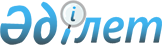 О присвоении наименования безымянной улицеРешение акима сельского округа Казыгурт Казыгуртского района Южно-Казахстанской области от 8 января 2016 года № 1. Зарегистрировано Департаментом юстиции Южно-Казахстанской области 27 января 2016 года № 3559

      В соответствии с подпунктом 4) статьи 14 Закона Республики Казахстан «Об административно-территориальном устройстве Республики Казахстан», с учетом мнения населения и на основаниии заключения Южно-Казахстанской областной ономастической комиссии от 4 декабря 2015 года аким сельского округа РЕШИЛ:



      1. Присвоить безымянной улице расположенной в микрорайоне «Болашак» села Казыгурт сельского округа Казыгурт наименование улицы Байтурова Тойлыбая Куренбайулы.



      2. Настоящее решение вводится в действие по истечении десяти календарных дней после дня его первого официального опубликования.      Аким сельского округа                            Ф.Зулпыхаров
					© 2012. РГП на ПХВ «Институт законодательства и правовой информации Республики Казахстан» Министерства юстиции Республики Казахстан
				